Стандартная операционная карта (СОК) «Оценка программных (методических) условий с использованием методики оценки эффективности показателей целевой модели поддержки родителей»ШагДействиеСхема/фото/рисунокВремяИзучаем информацию по обращениям родителей (законных представителей) за помощьюАнализируем журнал                                        НЕОБХОДИМО            Запросов			              УТОЧНИТЬ                подаем   запрос                 специалисту               (телефон и/ или                                                              электронная почта)Выявляем наиболеевостребованных 		                                      приступаем специалистов                    ВСЕ ПОНЯТНО!              к выполнению20- 25 минИзучаем эффективность обработки обращенийРешаемое 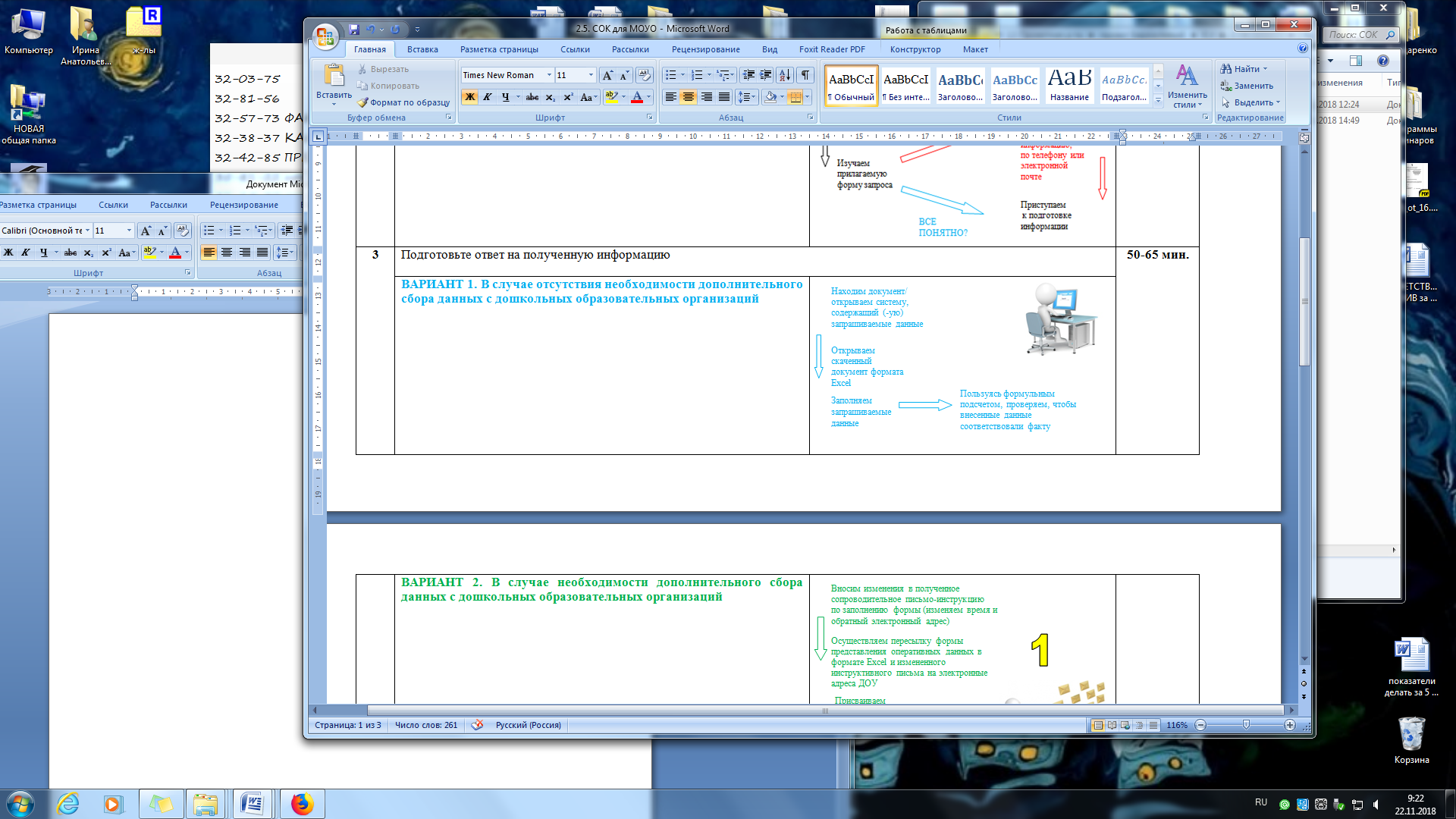 в короткие срокиВремя рассмотренияобращений                                                           Требующее более                                                       детальной проработкиВносим изменения в подготовленные рекомендации для родителей;Осуществляем предоставление дополнительной информации родителям;Вносим дополнительные коррективы в предыдущие рекомендации;Осуществляем отправку информации согласно запросу родителей (телефон, электронная почта)Проверяем, что письма доставлены всем адресатам.15-20 минИзучаем эффективность обработки обращенийРешаемое в короткие срокиВремя рассмотренияобращений                                                           Требующее более                                                       детальной проработкиВносим изменения в подготовленные рекомендации для родителей;Осуществляем предоставление дополнительной информации родителям;Вносим дополнительные коррективы в предыдущие рекомендации;Осуществляем отправку информации согласно запросу родителей (телефон, электронная почта)Проверяем, что письма доставлены всем адресатам.30-40мин3.Изучаем результативность оказанной помощи                                                         услуга оказана, но                                                      уровень эффективности                                                    минимальный      Обрабатываем         обращения         родителей                                                                              ВСЕ ВЫПОЛНЕНО!                                               помощь оказана в полном                                          объеме, высокая эффективность                                        проделанной работы 50мин